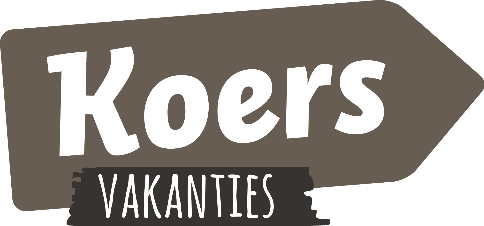 Welkom als nieuw staflid van Koers-vakanties 2018!Om je wegwijs te maken in de wereld van de Koers-vakanties willen we je toerusting aanbieden. Zo kun je goed voorbereid aan je vakantie beginnen. Alle stafleden die voor het eerst een Koers-vakantie gaan leiden, volgen deze cursus. Het leiden van een groep jongeren vraagt om kennis en vaardigheden. Deelnemers verwachten van jou dat je hiervoor bent toegerust. Daarom is het geheel volgen van deze 5 daagse avondtraining verplicht. Vier avonden vinden plaats in maart tot en met mei 2018 en één na de vakantie. Tijdens deze praktische training bereid je je voor op je rol als staflid van een Koers-vakantie. De volgende thema’s komen tijdens de eerste vier avonden van de cursus aan bod:De organisatie van een Koers-vakantieDe leefwereld van jongerenCommunicatie met jongeren (individueel en als groep)De staf als teamIdentiteit op een Koers-vakantie Leidinggeven aan bezinning & BijbelstudiePraktische informatie
Via het aanmeldingsformulier heb je je al opgegeven voor een van de drie cursuslocaties (Veenendaal, Dordrecht of Woerden).Noteer deze data! 
Mocht jij de cursus niet kunnen volgen op jouw voorkeurslocatie(i.v.m. te grote groep) dan ontvang je daarover bericht vanuit de JBGG.
Wil je de cursus alsnogop de andere locatie willen volgen dan je hebt opgegeven, geef dat dan door aan Liesbeth Rikkers (koers@jbgg.nl). In verband met groepsdynamiek en een doorgaand leerproces heeft het de voorkeur dat je de cursus op 1 locatie volgt. Mocht je eventueel een avond niet kunnen, overleg dan om deze te volgen op een andere locatie met Liesbeth Rikkers (Koers@jbgg.nl).Omdat deze cursus een verplichte toerusting is voor het leiden van een kamp zijn er in principe geen kosten aan verbonden. Wel wordt om een vrijwillige bijdrage in de kosten gevraagd (huur van de locaties, koffie/thee/ maaltijd kosten).De eerste avond is inclusief maaltijd en start om 18.00 uur. De overige avonden beginnen om 19.30 of 19.00 (dit betreft de 4e avond). De cursusavonden worden gehouden in de kerkgebouwen van de Gereformeerde Gemeente. We zien er naar uit je te ontmoeten op de eerste cursusavond!Namens alle cursusleiders,Mariska Maljaars - van Hoepenoorzitter sectie Binding & ToerustingAvond 1
18:00-22:00Avond 219:30-22:00Avond 319:30-22:00Avond 419:00-22:00Avond 519:30-22:00Woerden21 maart (wo)4 april (wo)18 april (wo)17 mei (do)29 augustus (wo)Dordrecht20 maart (di)4 april (wo)18 april (wo)15 mei (di)29 augustus (wo)Veenendaal20 maart (di)4 april (wo)17 april (di)15 mei (di)28 augustus (di)